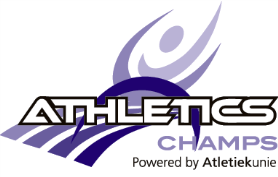 Chronoloog competitie Athletics Champs wedstrijd 1 en 3Wedstrijd 1: 	datum		vereniging	adres				plaatsWedstrijd 3: 	datum		vereniging	adres				plaats2x toeter	einde ronde (bij hoogspringen mag beurt worden afgemaakt)		wisselpauze1x toeter	start onderdeelGraag aan het einde van elke ronde scorebriefjes (laten) inleveren in de inleverbus op het centrale puntPupillen APupillen APupillen APupillen APupillen APupillen APupillen APupillen APupillen APupillen APupillen APupillen APupillen APupillen APupillen APupillen APupillen B/C/miniPupillen B/C/miniPupillen B/C/miniPupillen B/C/miniPupillen B/C/miniPupillen B/C/miniPupillen B/C/miniPupillen B/C/miniPupillen B/C/miniPupillen B/C/miniPupillen B/C/miniPupillen B/C/miniPoule APoule APoule APoule APoule APoule APoule BPoule BPoule BPoule BPoule BPoule CPoule CPoule CPoule CPoule CPoule DPoule DPoule DPoule DPoule EPoule EPoule EPoule EPoule FPoule FPoule FPoule F1123445567899101112131415161718192021222324TijdrdrdglblgrgrrdrdglblgrrdrdglblgrrdglblgrrdglblgrrdglblgrTijd9.30Vergadering teambegeleiders(onder voorbehoud in kantine)Vergadering teambegeleiders(onder voorbehoud in kantine)Vergadering teambegeleiders(onder voorbehoud in kantine)Vergadering teambegeleiders(onder voorbehoud in kantine)Vergadering teambegeleiders(onder voorbehoud in kantine)Vergadering teambegeleiders(onder voorbehoud in kantine)Vergadering teambegeleiders(onder voorbehoud in kantine)Vergadering teambegeleiders(onder voorbehoud in kantine)Vergadering teambegeleiders(onder voorbehoud in kantine)Vergadering teambegeleiders(onder voorbehoud in kantine)Vergadering teambegeleiders(onder voorbehoud in kantine)Vergadering teambegeleiders(onder voorbehoud in kantine)Vergadering teambegeleiders(onder voorbehoud in kantine)Vergadering teambegeleiders(onder voorbehoud in kantine)Vergadering teambegeleiders(onder voorbehoud in kantine)Vergadering teambegeleiders(onder voorbehoud in kantine)Vergadering teambegeleiders(onder voorbehoud in kantine)Vergadering teambegeleiders(onder voorbehoud in kantine)Vergadering teambegeleiders(onder voorbehoud in kantine)Vergadering teambegeleiders(onder voorbehoud in kantine)Vergadering teambegeleiders(onder voorbehoud in kantine)Vergadering teambegeleiders(onder voorbehoud in kantine)Vergadering teambegeleiders(onder voorbehoud in kantine)Vergadering teambegeleiders(onder voorbehoud in kantine)Vergadering teambegeleiders(onder voorbehoud in kantine)Vergadering teambegeleiders(onder voorbehoud in kantine)Vergadering teambegeleiders(onder voorbehoud in kantine)Vergadering teambegeleiders(onder voorbehoud in kantine)9.309.35Vergadering teambegeleiders(onder voorbehoud in kantine)Vergadering teambegeleiders(onder voorbehoud in kantine)Vergadering teambegeleiders(onder voorbehoud in kantine)Vergadering teambegeleiders(onder voorbehoud in kantine)Vergadering teambegeleiders(onder voorbehoud in kantine)Vergadering teambegeleiders(onder voorbehoud in kantine)Vergadering teambegeleiders(onder voorbehoud in kantine)Vergadering teambegeleiders(onder voorbehoud in kantine)Vergadering teambegeleiders(onder voorbehoud in kantine)Vergadering teambegeleiders(onder voorbehoud in kantine)Vergadering teambegeleiders(onder voorbehoud in kantine)Vergadering teambegeleiders(onder voorbehoud in kantine)Vergadering teambegeleiders(onder voorbehoud in kantine)Vergadering teambegeleiders(onder voorbehoud in kantine)Vergadering teambegeleiders(onder voorbehoud in kantine)Vergadering teambegeleiders(onder voorbehoud in kantine)Vergadering teambegeleiders(onder voorbehoud in kantine)Vergadering teambegeleiders(onder voorbehoud in kantine)Vergadering teambegeleiders(onder voorbehoud in kantine)Vergadering teambegeleiders(onder voorbehoud in kantine)Vergadering teambegeleiders(onder voorbehoud in kantine)Vergadering teambegeleiders(onder voorbehoud in kantine)Vergadering teambegeleiders(onder voorbehoud in kantine)Vergadering teambegeleiders(onder voorbehoud in kantine)Vergadering teambegeleiders(onder voorbehoud in kantine)Vergadering teambegeleiders(onder voorbehoud in kantine)Vergadering teambegeleiders(onder voorbehoud in kantine)Vergadering teambegeleiders(onder voorbehoud in kantine)9.359.40Vergadering teambegeleiders(onder voorbehoud in kantine)Vergadering teambegeleiders(onder voorbehoud in kantine)Vergadering teambegeleiders(onder voorbehoud in kantine)Vergadering teambegeleiders(onder voorbehoud in kantine)Vergadering teambegeleiders(onder voorbehoud in kantine)Vergadering teambegeleiders(onder voorbehoud in kantine)Vergadering teambegeleiders(onder voorbehoud in kantine)Vergadering teambegeleiders(onder voorbehoud in kantine)Vergadering teambegeleiders(onder voorbehoud in kantine)Vergadering teambegeleiders(onder voorbehoud in kantine)Vergadering teambegeleiders(onder voorbehoud in kantine)Vergadering teambegeleiders(onder voorbehoud in kantine)Vergadering teambegeleiders(onder voorbehoud in kantine)Vergadering teambegeleiders(onder voorbehoud in kantine)Vergadering teambegeleiders(onder voorbehoud in kantine)Vergadering teambegeleiders(onder voorbehoud in kantine)Vergadering teambegeleiders(onder voorbehoud in kantine)Vergadering teambegeleiders(onder voorbehoud in kantine)Vergadering teambegeleiders(onder voorbehoud in kantine)Vergadering teambegeleiders(onder voorbehoud in kantine)Vergadering teambegeleiders(onder voorbehoud in kantine)Vergadering teambegeleiders(onder voorbehoud in kantine)Vergadering teambegeleiders(onder voorbehoud in kantine)Vergadering teambegeleiders(onder voorbehoud in kantine)Vergadering teambegeleiders(onder voorbehoud in kantine)Vergadering teambegeleiders(onder voorbehoud in kantine)Vergadering teambegeleiders(onder voorbehoud in kantine)Vergadering teambegeleiders(onder voorbehoud in kantine)9.409.45Vergadering teambegeleiders(onder voorbehoud in kantine)Vergadering teambegeleiders(onder voorbehoud in kantine)Vergadering teambegeleiders(onder voorbehoud in kantine)Vergadering teambegeleiders(onder voorbehoud in kantine)Vergadering teambegeleiders(onder voorbehoud in kantine)Vergadering teambegeleiders(onder voorbehoud in kantine)Vergadering teambegeleiders(onder voorbehoud in kantine)Vergadering teambegeleiders(onder voorbehoud in kantine)Vergadering teambegeleiders(onder voorbehoud in kantine)Vergadering teambegeleiders(onder voorbehoud in kantine)Vergadering teambegeleiders(onder voorbehoud in kantine)Vergadering teambegeleiders(onder voorbehoud in kantine)Vergadering teambegeleiders(onder voorbehoud in kantine)Vergadering teambegeleiders(onder voorbehoud in kantine)Vergadering teambegeleiders(onder voorbehoud in kantine)Vergadering teambegeleiders(onder voorbehoud in kantine)Vergadering teambegeleiders(onder voorbehoud in kantine)Vergadering teambegeleiders(onder voorbehoud in kantine)Vergadering teambegeleiders(onder voorbehoud in kantine)Vergadering teambegeleiders(onder voorbehoud in kantine)Vergadering teambegeleiders(onder voorbehoud in kantine)Vergadering teambegeleiders(onder voorbehoud in kantine)Vergadering teambegeleiders(onder voorbehoud in kantine)Vergadering teambegeleiders(onder voorbehoud in kantine)Vergadering teambegeleiders(onder voorbehoud in kantine)Vergadering teambegeleiders(onder voorbehoud in kantine)Vergadering teambegeleiders(onder voorbehoud in kantine)Vergadering teambegeleiders(onder voorbehoud in kantine)9.459.50Warming-up teamsonder leiding van trainer/teambegeleiderWarming-up teamsonder leiding van trainer/teambegeleiderWarming-up teamsonder leiding van trainer/teambegeleiderWarming-up teamsonder leiding van trainer/teambegeleiderWarming-up teamsonder leiding van trainer/teambegeleiderWarming-up teamsonder leiding van trainer/teambegeleiderWarming-up teamsonder leiding van trainer/teambegeleiderWarming-up teamsonder leiding van trainer/teambegeleiderWarming-up teamsonder leiding van trainer/teambegeleiderWarming-up teamsonder leiding van trainer/teambegeleiderWarming-up teamsonder leiding van trainer/teambegeleiderWarming-up teamsonder leiding van trainer/teambegeleiderWarming-up teamsonder leiding van trainer/teambegeleiderWarming-up teamsonder leiding van trainer/teambegeleiderWarming-up teamsonder leiding van trainer/teambegeleiderWarming-up teamsonder leiding van trainer/teambegeleiderWarming-up teamsonder leiding van trainer/teambegeleiderWarming-up teamsonder leiding van trainer/teambegeleiderWarming-up teamsonder leiding van trainer/teambegeleiderWarming-up teamsonder leiding van trainer/teambegeleiderWarming-up teamsonder leiding van trainer/teambegeleiderWarming-up teamsonder leiding van trainer/teambegeleiderWarming-up teamsonder leiding van trainer/teambegeleiderWarming-up teamsonder leiding van trainer/teambegeleiderWarming-up teamsonder leiding van trainer/teambegeleiderWarming-up teamsonder leiding van trainer/teambegeleiderWarming-up teamsonder leiding van trainer/teambegeleiderWarming-up teamsonder leiding van trainer/teambegeleider9.509.55Warming-up teamsonder leiding van trainer/teambegeleiderWarming-up teamsonder leiding van trainer/teambegeleiderWarming-up teamsonder leiding van trainer/teambegeleiderWarming-up teamsonder leiding van trainer/teambegeleiderWarming-up teamsonder leiding van trainer/teambegeleiderWarming-up teamsonder leiding van trainer/teambegeleiderWarming-up teamsonder leiding van trainer/teambegeleiderWarming-up teamsonder leiding van trainer/teambegeleiderWarming-up teamsonder leiding van trainer/teambegeleiderWarming-up teamsonder leiding van trainer/teambegeleiderWarming-up teamsonder leiding van trainer/teambegeleiderWarming-up teamsonder leiding van trainer/teambegeleiderWarming-up teamsonder leiding van trainer/teambegeleiderWarming-up teamsonder leiding van trainer/teambegeleiderWarming-up teamsonder leiding van trainer/teambegeleiderWarming-up teamsonder leiding van trainer/teambegeleiderWarming-up teamsonder leiding van trainer/teambegeleiderWarming-up teamsonder leiding van trainer/teambegeleiderWarming-up teamsonder leiding van trainer/teambegeleiderWarming-up teamsonder leiding van trainer/teambegeleiderWarming-up teamsonder leiding van trainer/teambegeleiderWarming-up teamsonder leiding van trainer/teambegeleiderWarming-up teamsonder leiding van trainer/teambegeleiderWarming-up teamsonder leiding van trainer/teambegeleiderWarming-up teamsonder leiding van trainer/teambegeleiderWarming-up teamsonder leiding van trainer/teambegeleiderWarming-up teamsonder leiding van trainer/teambegeleiderWarming-up teamsonder leiding van trainer/teambegeleider9.5510.00Estafette(middenterrein atletiekbaan: eerste pupillen A, aansluitende pupillen B/C/mini)Estafette(middenterrein atletiekbaan: eerste pupillen A, aansluitende pupillen B/C/mini)Estafette(middenterrein atletiekbaan: eerste pupillen A, aansluitende pupillen B/C/mini)Estafette(middenterrein atletiekbaan: eerste pupillen A, aansluitende pupillen B/C/mini)Estafette(middenterrein atletiekbaan: eerste pupillen A, aansluitende pupillen B/C/mini)Estafette(middenterrein atletiekbaan: eerste pupillen A, aansluitende pupillen B/C/mini)Estafette(middenterrein atletiekbaan: eerste pupillen A, aansluitende pupillen B/C/mini)Estafette(middenterrein atletiekbaan: eerste pupillen A, aansluitende pupillen B/C/mini)Estafette(middenterrein atletiekbaan: eerste pupillen A, aansluitende pupillen B/C/mini)Estafette(middenterrein atletiekbaan: eerste pupillen A, aansluitende pupillen B/C/mini)Estafette(middenterrein atletiekbaan: eerste pupillen A, aansluitende pupillen B/C/mini)Estafette(middenterrein atletiekbaan: eerste pupillen A, aansluitende pupillen B/C/mini)Estafette(middenterrein atletiekbaan: eerste pupillen A, aansluitende pupillen B/C/mini)Estafette(middenterrein atletiekbaan: eerste pupillen A, aansluitende pupillen B/C/mini)Estafette(middenterrein atletiekbaan: eerste pupillen A, aansluitende pupillen B/C/mini)Estafette(middenterrein atletiekbaan: eerste pupillen A, aansluitende pupillen B/C/mini)Estafette(middenterrein atletiekbaan: eerste pupillen A, aansluitende pupillen B/C/mini)Estafette(middenterrein atletiekbaan: eerste pupillen A, aansluitende pupillen B/C/mini)Estafette(middenterrein atletiekbaan: eerste pupillen A, aansluitende pupillen B/C/mini)Estafette(middenterrein atletiekbaan: eerste pupillen A, aansluitende pupillen B/C/mini)Estafette(middenterrein atletiekbaan: eerste pupillen A, aansluitende pupillen B/C/mini)Estafette(middenterrein atletiekbaan: eerste pupillen A, aansluitende pupillen B/C/mini)Estafette(middenterrein atletiekbaan: eerste pupillen A, aansluitende pupillen B/C/mini)Estafette(middenterrein atletiekbaan: eerste pupillen A, aansluitende pupillen B/C/mini)Estafette(middenterrein atletiekbaan: eerste pupillen A, aansluitende pupillen B/C/mini)Estafette(middenterrein atletiekbaan: eerste pupillen A, aansluitende pupillen B/C/mini)Estafette(middenterrein atletiekbaan: eerste pupillen A, aansluitende pupillen B/C/mini)Estafette(middenterrein atletiekbaan: eerste pupillen A, aansluitende pupillen B/C/mini)10.0010.05Estafette(middenterrein atletiekbaan: eerste pupillen A, aansluitende pupillen B/C/mini)Estafette(middenterrein atletiekbaan: eerste pupillen A, aansluitende pupillen B/C/mini)Estafette(middenterrein atletiekbaan: eerste pupillen A, aansluitende pupillen B/C/mini)Estafette(middenterrein atletiekbaan: eerste pupillen A, aansluitende pupillen B/C/mini)Estafette(middenterrein atletiekbaan: eerste pupillen A, aansluitende pupillen B/C/mini)Estafette(middenterrein atletiekbaan: eerste pupillen A, aansluitende pupillen B/C/mini)Estafette(middenterrein atletiekbaan: eerste pupillen A, aansluitende pupillen B/C/mini)Estafette(middenterrein atletiekbaan: eerste pupillen A, aansluitende pupillen B/C/mini)Estafette(middenterrein atletiekbaan: eerste pupillen A, aansluitende pupillen B/C/mini)Estafette(middenterrein atletiekbaan: eerste pupillen A, aansluitende pupillen B/C/mini)Estafette(middenterrein atletiekbaan: eerste pupillen A, aansluitende pupillen B/C/mini)Estafette(middenterrein atletiekbaan: eerste pupillen A, aansluitende pupillen B/C/mini)Estafette(middenterrein atletiekbaan: eerste pupillen A, aansluitende pupillen B/C/mini)Estafette(middenterrein atletiekbaan: eerste pupillen A, aansluitende pupillen B/C/mini)Estafette(middenterrein atletiekbaan: eerste pupillen A, aansluitende pupillen B/C/mini)Estafette(middenterrein atletiekbaan: eerste pupillen A, aansluitende pupillen B/C/mini)Estafette(middenterrein atletiekbaan: eerste pupillen A, aansluitende pupillen B/C/mini)Estafette(middenterrein atletiekbaan: eerste pupillen A, aansluitende pupillen B/C/mini)Estafette(middenterrein atletiekbaan: eerste pupillen A, aansluitende pupillen B/C/mini)Estafette(middenterrein atletiekbaan: eerste pupillen A, aansluitende pupillen B/C/mini)Estafette(middenterrein atletiekbaan: eerste pupillen A, aansluitende pupillen B/C/mini)Estafette(middenterrein atletiekbaan: eerste pupillen A, aansluitende pupillen B/C/mini)Estafette(middenterrein atletiekbaan: eerste pupillen A, aansluitende pupillen B/C/mini)Estafette(middenterrein atletiekbaan: eerste pupillen A, aansluitende pupillen B/C/mini)Estafette(middenterrein atletiekbaan: eerste pupillen A, aansluitende pupillen B/C/mini)Estafette(middenterrein atletiekbaan: eerste pupillen A, aansluitende pupillen B/C/mini)Estafette(middenterrein atletiekbaan: eerste pupillen A, aansluitende pupillen B/C/mini)Estafette(middenterrein atletiekbaan: eerste pupillen A, aansluitende pupillen B/C/mini)10.0510.1010.1010.15Hoogop de mat (6a)Hoogop de mat (6a)Hoogop de mat (6a)Kogeluit ring (4a) Kogeluit ring (4a) Kogeluit ring (4a) Vortexop het gras (5)Vortexop het gras (5)Vortexop het gras (5)Vortexop het gras (5)Vortexop het gras (5)Horden60 meter (3a)Horden60 meter (3a)Horden60 meter (3a)Horden60 meter (3a)Horden60 meter (3a)Vortexop het gras (5)Vortexop het gras (5)Vortexop het gras (5)Vortexop het gras (5)Hurkhoogin de zandbak (8)Hurkhoogin de zandbak (8)Hurkhoogin de zandbak (8)Hurkhoogin de zandbak (8)Sprint40 meter uit staande startSprint40 meter uit staande startSprint40 meter uit staande startSprint40 meter uit staande start10.1510.20Hoogop de mat (6a)Hoogop de mat (6a)Hoogop de mat (6a)Kogeluit ring (4a) Kogeluit ring (4a) Kogeluit ring (4a) Vortexop het gras (5)Vortexop het gras (5)Vortexop het gras (5)Vortexop het gras (5)Vortexop het gras (5)Horden60 meter (3a)Horden60 meter (3a)Horden60 meter (3a)Horden60 meter (3a)Horden60 meter (3a)Vortexop het gras (5)Vortexop het gras (5)Vortexop het gras (5)Vortexop het gras (5)Hurkhoogin de zandbak (8)Hurkhoogin de zandbak (8)Hurkhoogin de zandbak (8)Hurkhoogin de zandbak (8)Sprint40 meter uit staande startSprint40 meter uit staande startSprint40 meter uit staande startSprint40 meter uit staande start10.2010.25Hoogop de mat (6a)Hoogop de mat (6a)Hoogop de mat (6a)Kogeluit ring (4a) Kogeluit ring (4a) Kogeluit ring (4a) Vortexop het gras (5)Vortexop het gras (5)Vortexop het gras (5)Vortexop het gras (5)Vortexop het gras (5)Horden60 meter (3a)Horden60 meter (3a)Horden60 meter (3a)Horden60 meter (3a)Horden60 meter (3a)Vortexop het gras (5)Vortexop het gras (5)Vortexop het gras (5)Vortexop het gras (5)Hurkhoogin de zandbak (8)Hurkhoogin de zandbak (8)Hurkhoogin de zandbak (8)Hurkhoogin de zandbak (8)Sprint40 meter uit staande startSprint40 meter uit staande startSprint40 meter uit staande startSprint40 meter uit staande start10.2510.30Hoogop de mat (6a)Hoogop de mat (6a)Hoogop de mat (6a)Kogeluit ring (4a) Kogeluit ring (4a) Kogeluit ring (4a) Vortexop het gras (5)Vortexop het gras (5)Vortexop het gras (5)Vortexop het gras (5)Vortexop het gras (5)Horden60 meter (3a)Horden60 meter (3a)Horden60 meter (3a)Horden60 meter (3a)Horden60 meter (3a)Vortexop het gras (5)Vortexop het gras (5)Vortexop het gras (5)Vortexop het gras (5)Hurkhoogin de zandbak (8)Hurkhoogin de zandbak (8)Hurkhoogin de zandbak (8)Hurkhoogin de zandbak (8)Sprint40 meter uit staande startSprint40 meter uit staande startSprint40 meter uit staande startSprint40 meter uit staande start10.3010.3510.3510.40Kogeluit ring (4a) Kogeluit ring (4a) Kogeluit ring (4a) Hoogop de mat (6a)Hoogop de mat (6a)Hoogop de mat (6a)Horden60 meter (3a)Horden60 meter (3a)Horden60 meter (3a)Horden60 meter (3a)Horden60 meter (3a)Vortexop het gras (5)Vortexop het gras (5)Vortexop het gras (5)Vortexop het gras (5)Vortexop het gras (5)Hurkhoogin de zandbak (8)Hurkhoogin de zandbak (8)Hurkhoogin de zandbak (8)Hurkhoogin de zandbak (8)Sprint40 meter uit staande startSprint40 meter uit staande startSprint40 meter uit staande startSprint40 meter uit staande startVortexop het gras (5)Vortexop het gras (5)Vortexop het gras (5)Vortexop het gras (5)10.4010.45Kogeluit ring (4a) Kogeluit ring (4a) Kogeluit ring (4a) Hoogop de mat (6a)Hoogop de mat (6a)Hoogop de mat (6a)Horden60 meter (3a)Horden60 meter (3a)Horden60 meter (3a)Horden60 meter (3a)Horden60 meter (3a)Vortexop het gras (5)Vortexop het gras (5)Vortexop het gras (5)Vortexop het gras (5)Vortexop het gras (5)Hurkhoogin de zandbak (8)Hurkhoogin de zandbak (8)Hurkhoogin de zandbak (8)Hurkhoogin de zandbak (8)Sprint40 meter uit staande startSprint40 meter uit staande startSprint40 meter uit staande startSprint40 meter uit staande startVortexop het gras (5)Vortexop het gras (5)Vortexop het gras (5)Vortexop het gras (5)10.4510.50Kogeluit ring (4a) Kogeluit ring (4a) Kogeluit ring (4a) Hoogop de mat (6a)Hoogop de mat (6a)Hoogop de mat (6a)Horden60 meter (3a)Horden60 meter (3a)Horden60 meter (3a)Horden60 meter (3a)Horden60 meter (3a)Vortexop het gras (5)Vortexop het gras (5)Vortexop het gras (5)Vortexop het gras (5)Vortexop het gras (5)Hurkhoogin de zandbak (8)Hurkhoogin de zandbak (8)Hurkhoogin de zandbak (8)Hurkhoogin de zandbak (8)Sprint40 meter uit staande startSprint40 meter uit staande startSprint40 meter uit staande startSprint40 meter uit staande startVortexop het gras (5)Vortexop het gras (5)Vortexop het gras (5)Vortexop het gras (5)10.5010.55Kogeluit ring (4a) Kogeluit ring (4a) Kogeluit ring (4a) Hoogop de mat (6a)Hoogop de mat (6a)Hoogop de mat (6a)Horden60 meter (3a)Horden60 meter (3a)Horden60 meter (3a)Horden60 meter (3a)Horden60 meter (3a)Vortexop het gras (5)Vortexop het gras (5)Vortexop het gras (5)Vortexop het gras (5)Vortexop het gras (5)Hurkhoogin de zandbak (8)Hurkhoogin de zandbak (8)Hurkhoogin de zandbak (8)Hurkhoogin de zandbak (8)Sprint40 meter uit staande startSprint40 meter uit staande startSprint40 meter uit staande startSprint40 meter uit staande startVortexop het gras (5)Vortexop het gras (5)Vortexop het gras (5)Vortexop het gras (5)10.5511.0011.0011.05Horden60 meter (3a)Horden60 meter (3a)Horden60 meter (3a)Horden60 meter (3a)Horden60 meter (3a)Horden60 meter (3a)Hoogop de mat (6a)Hoogop de mat (6a)Hoogop de mat (6a)Kogeluit ring (4a) Kogeluit ring (4a) PauzePauzePauzePauzePauzeSlingerenop het gras (10b)Slingerenop het gras (10b)Slingerenop het gras (10b)Slingerenop het gras (10b)PauzePauzePauzePauzeHurkhoogin de zandbak (8)Hurkhoogin de zandbak (8)Hurkhoogin de zandbak (8)Hurkhoogin de zandbak (8)11.0511.10Horden60 meter (3a)Horden60 meter (3a)Horden60 meter (3a)Horden60 meter (3a)Horden60 meter (3a)Horden60 meter (3a)Hoogop de mat (6a)Hoogop de mat (6a)Hoogop de mat (6a)Kogeluit ring (4a) Kogeluit ring (4a) PauzePauzePauzePauzePauzeSlingerenop het gras (10b)Slingerenop het gras (10b)Slingerenop het gras (10b)Slingerenop het gras (10b)PauzePauzePauzePauzeHurkhoogin de zandbak (8)Hurkhoogin de zandbak (8)Hurkhoogin de zandbak (8)Hurkhoogin de zandbak (8)11.1011.15Horden60 meter (3a)Horden60 meter (3a)Horden60 meter (3a)Horden60 meter (3a)Horden60 meter (3a)Horden60 meter (3a)Hoogop de mat (6a)Hoogop de mat (6a)Hoogop de mat (6a)Kogeluit ring (4a) Kogeluit ring (4a) PauzePauzePauzePauzePauzeSlingerenop het gras (10b)Slingerenop het gras (10b)Slingerenop het gras (10b)Slingerenop het gras (10b)PauzePauzePauzePauzeHurkhoogin de zandbak (8)Hurkhoogin de zandbak (8)Hurkhoogin de zandbak (8)Hurkhoogin de zandbak (8)11.1511.20Horden60 meter (3a)Horden60 meter (3a)Horden60 meter (3a)Horden60 meter (3a)Horden60 meter (3a)Horden60 meter (3a)Hoogop de mat (6a)Hoogop de mat (6a)Hoogop de mat (6a)Kogeluit ring (4a) Kogeluit ring (4a) PauzePauzePauzePauzePauzeSlingerenop het gras (10b)Slingerenop het gras (10b)Slingerenop het gras (10b)Slingerenop het gras (10b)PauzePauzePauzePauzeHurkhoogin de zandbak (8)Hurkhoogin de zandbak (8)Hurkhoogin de zandbak (8)Hurkhoogin de zandbak (8)11.2011.2511.2511.30PauzePauzePauzePauzePauzePauzeKogeluit de ring(4a)Kogeluit de ring(4a)Kogeluit de ring(4a)Hoogop de mat (6a)Hoogop de mat (6a)Polsstokin de zandbak (11)Polsstokin de zandbak (11)Polsstokin de zandbak (11)Polsstokin de zandbak (11)Polsstokin de zandbak (11)Horden40 meter (3b)Horden40 meter (3b)Horden40 meter (3b)Horden40 meter (3b)Slingerenop het gras (10b)Slingerenop het gras (10b)Slingerenop het gras (10b)Slingerenop het gras (10b)PauzePauzePauzePauze11.3011.35PauzePauzePauzePauzePauzePauzeKogeluit de ring(4a)Kogeluit de ring(4a)Kogeluit de ring(4a)Hoogop de mat (6a)Hoogop de mat (6a)Polsstokin de zandbak (11)Polsstokin de zandbak (11)Polsstokin de zandbak (11)Polsstokin de zandbak (11)Polsstokin de zandbak (11)Horden40 meter (3b)Horden40 meter (3b)Horden40 meter (3b)Horden40 meter (3b)Slingerenop het gras (10b)Slingerenop het gras (10b)Slingerenop het gras (10b)Slingerenop het gras (10b)PauzePauzePauzePauze11.3511.40PauzePauzePauzePauzePauzePauzeKogeluit de ring(4a)Kogeluit de ring(4a)Kogeluit de ring(4a)Hoogop de mat (6a)Hoogop de mat (6a)Polsstokin de zandbak (11)Polsstokin de zandbak (11)Polsstokin de zandbak (11)Polsstokin de zandbak (11)Polsstokin de zandbak (11)Horden40 meter (3b)Horden40 meter (3b)Horden40 meter (3b)Horden40 meter (3b)Slingerenop het gras (10b)Slingerenop het gras (10b)Slingerenop het gras (10b)Slingerenop het gras (10b)PauzePauzePauzePauze11.4011.45PauzePauzePauzePauzePauzePauzeKogeluit de ring(4a)Kogeluit de ring(4a)Kogeluit de ring(4a)Hoogop de mat (6a)Hoogop de mat (6a)Polsstokin de zandbak (11)Polsstokin de zandbak (11)Polsstokin de zandbak (11)Polsstokin de zandbak (11)Polsstokin de zandbak (11)Horden40 meter (3b)Horden40 meter (3b)Horden40 meter (3b)Horden40 meter (3b)Slingerenop het gras (10b)Slingerenop het gras (10b)Slingerenop het gras (10b)Slingerenop het gras (10b)PauzePauzePauzePauze11.4511.5011.5011.55Polsstokin de zandbak (11)Polsstokin de zandbak (11)Polsstokin de zandbak (11)Polsstokin de zandbak (11)Polsstokin de zandbak (11)Polsstokin de zandbak (11)PauzePauzePauzePauzePauzeHoogop de mat (6a)Hoogop de mat (6a)Hoogop de mat (6a)Kogeluit ring (4a) Kogeluit ring (4a) PauzePauzePauzePauzeHorden40 meter (3b)Horden40 meter (3b)Horden40 meter (3b)Horden40 meter (3b)Slingerenop het gras (10b)Slingerenop het gras (10b)Slingerenop het gras (10b)Slingerenop het gras (10b)11.5512.00Polsstokin de zandbak (11)Polsstokin de zandbak (11)Polsstokin de zandbak (11)Polsstokin de zandbak (11)Polsstokin de zandbak (11)Polsstokin de zandbak (11)PauzePauzePauzePauzePauzeHoogop de mat (6a)Hoogop de mat (6a)Hoogop de mat (6a)Kogeluit ring (4a) Kogeluit ring (4a) PauzePauzePauzePauzeHorden40 meter (3b)Horden40 meter (3b)Horden40 meter (3b)Horden40 meter (3b)Slingerenop het gras (10b)Slingerenop het gras (10b)Slingerenop het gras (10b)Slingerenop het gras (10b)12.0012.05Polsstokin de zandbak (11)Polsstokin de zandbak (11)Polsstokin de zandbak (11)Polsstokin de zandbak (11)Polsstokin de zandbak (11)Polsstokin de zandbak (11)PauzePauzePauzePauzePauzeHoogop de mat (6a)Hoogop de mat (6a)Hoogop de mat (6a)Kogeluit ring (4a) Kogeluit ring (4a) PauzePauzePauzePauzeHorden40 meter (3b)Horden40 meter (3b)Horden40 meter (3b)Horden40 meter (3b)Slingerenop het gras (10b)Slingerenop het gras (10b)Slingerenop het gras (10b)Slingerenop het gras (10b)12.0512.10Polsstokin de zandbak (11)Polsstokin de zandbak (11)Polsstokin de zandbak (11)Polsstokin de zandbak (11)Polsstokin de zandbak (11)Polsstokin de zandbak (11)PauzePauzePauzePauzePauzeHoogop de mat (6a)Hoogop de mat (6a)Hoogop de mat (6a)Kogeluit ring (4a) Kogeluit ring (4a) PauzePauzePauzePauzeHorden40 meter (3b)Horden40 meter (3b)Horden40 meter (3b)Horden40 meter (3b)Slingerenop het gras (10b)Slingerenop het gras (10b)Slingerenop het gras (10b)Slingerenop het gras (10b)12.1012.1512.1512.20Vortexop het gras (5)Vortexop het gras (5)Vortexop het gras (5)Vortexop het gras (5)Vortexop het gras (5)Vortexop het gras (5)Polsstokin de zandbak (11)Polsstokin de zandbak (11)Polsstokin de zandbak (11)Polsstokin de zandbak (11)Polsstokin de zandbak (11)Kogeluit ring (4a) Kogeluit ring (4a) Kogeluit ring (4a) Hoogop de mat (6a)Hoogop de mat (6a)Sprint40 meter uit staande startSprint40 meter uit staande startSprint40 meter uit staande startSprint40 meter uit staande startVortexop het gras (5)Vortexop het gras (5)Vortexop het gras (5)Vortexop het gras (5)Horden40 meter (3b)Horden40 meter (3b)Horden40 meter (3b)Horden40 meter (3b)12.2012.25Vortexop het gras (5)Vortexop het gras (5)Vortexop het gras (5)Vortexop het gras (5)Vortexop het gras (5)Vortexop het gras (5)Polsstokin de zandbak (11)Polsstokin de zandbak (11)Polsstokin de zandbak (11)Polsstokin de zandbak (11)Polsstokin de zandbak (11)Kogeluit ring (4a) Kogeluit ring (4a) Kogeluit ring (4a) Hoogop de mat (6a)Hoogop de mat (6a)Sprint40 meter uit staande startSprint40 meter uit staande startSprint40 meter uit staande startSprint40 meter uit staande startVortexop het gras (5)Vortexop het gras (5)Vortexop het gras (5)Vortexop het gras (5)Horden40 meter (3b)Horden40 meter (3b)Horden40 meter (3b)Horden40 meter (3b)12.2512.30Vortexop het gras (5)Vortexop het gras (5)Vortexop het gras (5)Vortexop het gras (5)Vortexop het gras (5)Vortexop het gras (5)Polsstokin de zandbak (11)Polsstokin de zandbak (11)Polsstokin de zandbak (11)Polsstokin de zandbak (11)Polsstokin de zandbak (11)Kogeluit ring (4a) Kogeluit ring (4a) Kogeluit ring (4a) Hoogop de mat (6a)Hoogop de mat (6a)Sprint40 meter uit staande startSprint40 meter uit staande startSprint40 meter uit staande startSprint40 meter uit staande startVortexop het gras (5)Vortexop het gras (5)Vortexop het gras (5)Vortexop het gras (5)Horden40 meter (3b)Horden40 meter (3b)Horden40 meter (3b)Horden40 meter (3b)12.3012.35Vortexop het gras (5)Vortexop het gras (5)Vortexop het gras (5)Vortexop het gras (5)Vortexop het gras (5)Vortexop het gras (5)Polsstokin de zandbak (11)Polsstokin de zandbak (11)Polsstokin de zandbak (11)Polsstokin de zandbak (11)Polsstokin de zandbak (11)Kogeluit ring (4a) Kogeluit ring (4a) Kogeluit ring (4a) Hoogop de mat (6a)Hoogop de mat (6a)Sprint40 meter uit staande startSprint40 meter uit staande startSprint40 meter uit staande startSprint40 meter uit staande startVortexop het gras (5)Vortexop het gras (5)Vortexop het gras (5)Vortexop het gras (5)Horden40 meter (3b)Horden40 meter (3b)Horden40 meter (3b)Horden40 meter (3b)12.3512.4012.4012.45Meters maken (6 min.)afhankelijk van aantallen wordt er in series gestartMeters maken (6 min.)afhankelijk van aantallen wordt er in series gestartMeters maken (6 min.)afhankelijk van aantallen wordt er in series gestartMeters maken (6 min.)afhankelijk van aantallen wordt er in series gestartMeters maken (6 min.)afhankelijk van aantallen wordt er in series gestartMeters maken (6 min.)afhankelijk van aantallen wordt er in series gestartMeters maken (6 min.)afhankelijk van aantallen wordt er in series gestartMeters maken (6 min.)afhankelijk van aantallen wordt er in series gestartMeters maken (6 min.)afhankelijk van aantallen wordt er in series gestartMeters maken (6 min.)afhankelijk van aantallen wordt er in series gestartMeters maken (6 min.)afhankelijk van aantallen wordt er in series gestartMeters maken (6 min.)afhankelijk van aantallen wordt er in series gestartMeters maken (6 min.)afhankelijk van aantallen wordt er in series gestartMeters maken (6 min.)afhankelijk van aantallen wordt er in series gestartMeters maken (6 min.)afhankelijk van aantallen wordt er in series gestartMeters maken (6 min.)afhankelijk van aantallen wordt er in series gestart12.4512.50Meters maken (6 min.)afhankelijk van aantallen wordt er in series gestartMeters maken (6 min.)afhankelijk van aantallen wordt er in series gestartMeters maken (6 min.)afhankelijk van aantallen wordt er in series gestartMeters maken (6 min.)afhankelijk van aantallen wordt er in series gestartMeters maken (6 min.)afhankelijk van aantallen wordt er in series gestartMeters maken (6 min.)afhankelijk van aantallen wordt er in series gestartMeters maken (6 min.)afhankelijk van aantallen wordt er in series gestartMeters maken (6 min.)afhankelijk van aantallen wordt er in series gestartMeters maken (6 min.)afhankelijk van aantallen wordt er in series gestartMeters maken (6 min.)afhankelijk van aantallen wordt er in series gestartMeters maken (6 min.)afhankelijk van aantallen wordt er in series gestartMeters maken (6 min.)afhankelijk van aantallen wordt er in series gestartMeters maken (6 min.)afhankelijk van aantallen wordt er in series gestartMeters maken (6 min.)afhankelijk van aantallen wordt er in series gestartMeters maken (6 min.)afhankelijk van aantallen wordt er in series gestartMeters maken (6 min.)afhankelijk van aantallen wordt er in series gestart12.5012.55Meters maken (4 min.)afhankelijk van aantallen wordt er in series gestartMeters maken (4 min.)afhankelijk van aantallen wordt er in series gestartMeters maken (4 min.)afhankelijk van aantallen wordt er in series gestartMeters maken (4 min.)afhankelijk van aantallen wordt er in series gestartMeters maken (4 min.)afhankelijk van aantallen wordt er in series gestartMeters maken (4 min.)afhankelijk van aantallen wordt er in series gestartMeters maken (4 min.)afhankelijk van aantallen wordt er in series gestartMeters maken (4 min.)afhankelijk van aantallen wordt er in series gestartMeters maken (4 min.)afhankelijk van aantallen wordt er in series gestartMeters maken (4 min.)afhankelijk van aantallen wordt er in series gestartMeters maken (4 min.)afhankelijk van aantallen wordt er in series gestartMeters maken (4 min.)afhankelijk van aantallen wordt er in series gestart12.5513.00Meters maken (4 min.)afhankelijk van aantallen wordt er in series gestartMeters maken (4 min.)afhankelijk van aantallen wordt er in series gestartMeters maken (4 min.)afhankelijk van aantallen wordt er in series gestartMeters maken (4 min.)afhankelijk van aantallen wordt er in series gestartMeters maken (4 min.)afhankelijk van aantallen wordt er in series gestartMeters maken (4 min.)afhankelijk van aantallen wordt er in series gestartMeters maken (4 min.)afhankelijk van aantallen wordt er in series gestartMeters maken (4 min.)afhankelijk van aantallen wordt er in series gestartMeters maken (4 min.)afhankelijk van aantallen wordt er in series gestartMeters maken (4 min.)afhankelijk van aantallen wordt er in series gestartMeters maken (4 min.)afhankelijk van aantallen wordt er in series gestartMeters maken (4 min.)afhankelijk van aantallen wordt er in series gestart13.0013.0513.0513.10Gezamenlijke afsluitingGezamenlijke afsluitingGezamenlijke afsluitingGezamenlijke afsluitingGezamenlijke afsluitingGezamenlijke afsluitingGezamenlijke afsluitingGezamenlijke afsluitingGezamenlijke afsluitingGezamenlijke afsluitingGezamenlijke afsluitingGezamenlijke afsluitingGezamenlijke afsluitingGezamenlijke afsluitingGezamenlijke afsluitingGezamenlijke afsluitingGezamenlijke afsluitingGezamenlijke afsluitingGezamenlijke afsluitingGezamenlijke afsluitingGezamenlijke afsluitingGezamenlijke afsluitingGezamenlijke afsluitingGezamenlijke afsluitingGezamenlijke afsluitingGezamenlijke afsluitingGezamenlijke afsluitingGezamenlijke afsluiting13.1013.15Gezamenlijke afsluitingGezamenlijke afsluitingGezamenlijke afsluitingGezamenlijke afsluitingGezamenlijke afsluitingGezamenlijke afsluitingGezamenlijke afsluitingGezamenlijke afsluitingGezamenlijke afsluitingGezamenlijke afsluitingGezamenlijke afsluitingGezamenlijke afsluitingGezamenlijke afsluitingGezamenlijke afsluitingGezamenlijke afsluitingGezamenlijke afsluitingGezamenlijke afsluitingGezamenlijke afsluitingGezamenlijke afsluitingGezamenlijke afsluitingGezamenlijke afsluitingGezamenlijke afsluitingGezamenlijke afsluitingGezamenlijke afsluitingGezamenlijke afsluitingGezamenlijke afsluitingGezamenlijke afsluitingGezamenlijke afsluiting13.15